Terminens sista veckobrev! 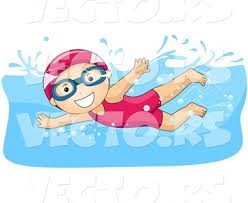 Nu har vi snart gjort alla teoretiska lektioner. Det är bara fredagen som återstår. Så här ser nästa vecka ut:MåndagVi samlas klockan 9.00 på skolgården för att vandra till Älvängen och leka i Christinas trädgård. Där finns möjlighet att bada. Eleverna behöver ha bra skor att gå i, kläder för lek samt badkläder och handduk. Skolan står denna dag för mat, fika och dryck. Vi är åter på skolan ca 13.30. Då slutar skoldagen!TisdagSamling klockan 9.00 på Sjövallen. Denna dag behöver eleverna matsäck för hela dagen. Man får även ta med en liten fika. Det blir femkamp, så eleverna behöver bra skor och oömma kläder. Vi kommer att tävla tillsammans med /mot hela mellanstadiet i blandade grupper. När skoldagen är slut, klockan 13.30 ska alla elever lämna Sjövallen. OnsdagStäddag. Vi börjar i respektive klassrum klockan 8.20. Eleverna behöver ha med sig väskor/kassar för att ta med saker hem. Efter lunch ska vi titta på när eleverna i nian sparkar boll mot lärarna. Detta sker på Sjövallen och vi slutar där cirka klockan 14.00. TorsdagSkolavslutning! Vi samlas i skolan klockan 8.20. Bussar avgår 8.30 till Starrkärrs kyrka. Det startar klockan 9.00 i kyrkan och håller på i cirka en timme. Då tågar vi till Prästalund för tårtkalaset. Där slutar vi cirka 11.00. 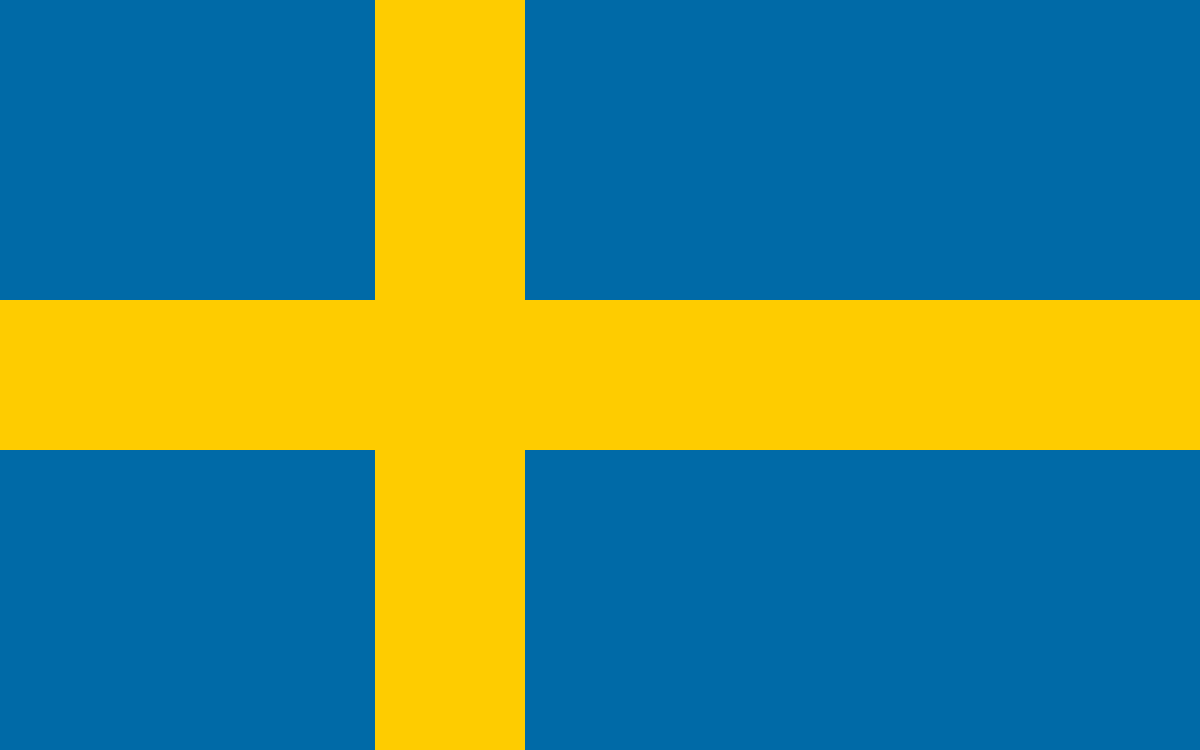 Elever som ska tillbaka till skolan kan åka bussen tillbaka med oss lärare.Varma hälsningar Daniel och Christina 